CURRICULUM VITAESr. MECHANICAL DRAUGHTSMAN & DESIGNERPREFERABLY OIL & GAS, PETROLEUM AND REFINERY INDUSTRIESShivanandSr. Mechanical, Piping & Structural Draughtsman & DesignerEmail ID: - shivanand_388139@2freemail.com Career Objective: -A highly motivated, results-oriented Sr. Mechanical, Piping & Structural Draughtsman & Designer with 6+ Years of experience in various sectors of  Mechanical engineering industries. I would like to enhance my professional skills in a dynamic and stable workplace in the best possible way for achieving the company’s goals.Total Experience	:	6+ Years.Education	: 	Diploma in Mechanical Engineering (3 Years, Full Time)		Government Polytechnic – Jhansi. with 77% (Year 2007-2010)	: 	ITI in Fitter – NCVT (2 Years, Full Time)		Government of India, Belgaum. with 75% (Year 2005-2007)Skills: -Preparing of detail engineering drawings (G.A. drawings, fabrication drawings,Complete assembly drawings and Bill of material) as per ASME, API & TEMA Standards for Pressure Vessels, Heat exchangers, Columns & Storage tanks etc. Used in Oil & Gas, Petroleum and Refinery Industries in Auto CAD Software as per Standards and clients specification based on PV ELITE and Compress Software Design Calculation.Preparing of detail engineering drawings for Pressure Vessels, Heat exchangers and Columns((G.A. drawings, Nozzle detailing, Sectional elevation view’s, Internal details like Vortex breaker and Tray supports, (for Heat exchanger tube pitch & tube pattern detail, tube bundle plan, tube sheet detail,  body flange detail, gasket detail, dowel pin & jack screw detail, baffle plate detail, partition plate detail, tie rod detail, spacer tube detail, expansion bellow detail as per ASME & TEMA Standards.) etc. External details like Lifting lug, Tailing lug, Insulation details, Name plate details, Stiffener ring details, manway davit details, Support drawings like Lug support, Leg support, skirt support, Saddle support, structure, Ladder and platform etc.)) as per ASME & API Standards.Preparing of detail engineering drawings for Storage tanks (G.A. drawings, Shell plate development, Roof plate development, Bottom plate development, Roof structure drawings like Rafter (Truss) details, Cross girder details, Hand railing detail, Staircase detail, Curb angle & wind girde detail, Cooling ring & Cooling ring support detail, Nozzle details and manway details etc.) as per API 650 Standard.Preparing of Plate cutting layouts for Pressure vessels, Heat exchangers, Columns and Storage tanks.Preparing of detail engineering drawings for Flare (G.A. drawing, water seal detail,Riser detail, ladder detail, platform detail, guy rope detail, lifting lug brackets detail and flare tip detail etc.)Preparing of P&ID, Piping isometric drawings, Piping support structure drawings & Bill of materials.Knowledge of Piping design codes and standards.Knowledge on various types of pipe supports.Knowledge of various types of piping materials (Carbon Steel, Stainless Steel & Alloy Steel etc.)Excellent Knowledge in Auto CAD, Excellent analytical and communication skills.Familiarity with Codes & Standards: -ASME Section VIII Div. 1 & 2 for Pressure vesselAPI 650 for crude oil storage tankTEMA for Heat exchangerASME Piping Code B16.5, B16.9, B36.10 for Welded and Seamless Wrought Steel PipeProfessional Experience & Employment Details: -KAY-DN Technology Services Ltd. (Group of Sterling Oil Exploration & Energy Production Co. Ltd, Nigeria - SEEPCO)Since April 2015 to till date.Position: Mechanical Draughtsman.About organisation : Sterling Oil Exploration & Energy Production Co. Limited (SEEPCO) has ventured into the Oil Exploration and Production in 2006 by establishing Sterling’s footprint as an Operator in an OPEC country Nigeria, with current production of 40000 BBL per day.Projects handled: -	Nigeria Oil Block OML-143 (at SEEPCO Flow Station)		Nigeria Oil Block OML-143 (at SEEPCO Jetty)		Nigeria Oil Block OML-146 (at SEEPCO Flow Station)		Nigeria Oil Block OML-146 (at SEEPCO Jetty)		Nigeria Oil Block OML-13 (at SEEPCO Flow Station)		LPG (at SEEPCO)Job Responsibilities: -Crude oil storage tank fixed conical roof - G.A. & detail engineering drawings(Dia 25Mtr. x 16.5Mtr. Height) and (Dia 16Mtr. x 12Mtr. Height)Produced water tank fixed conical roof - G.A. & detail engineering drawings(Dia 12Mtr. x 9Mtr. Height)Treated water tank fixed conical roof - G.A. & detail engineering drawings(Dia 12Mtr. x 9Mtr. Height)Fire water tank open roof - G.A. & detail engineering drawings(Dia 16Mtr. x 9Mtr. Height) and (Dia 12Mtr. x 9Mtr. Height)Inlet gas KOD/Separator (Vessel type: - Vertical) - G.A. & detail engineering drawings(Shell I.D. 1.8Mtr. x 5Mtr. T.L. Height. x 66mm Thk.)Condensate surge vessel (Vessel type: - Vertical)  - G.A. & detail engineering drawings(Shell I.D. 1.5Mtr. x 4Mtr. T.L. Height. x 10mm Thk.)Flare knock out drum (KOD) (Vessel type: - Horizontal) - G.A. & detail engineering drawings (Shell I.D. 2.5Mtr. x 6Mtr. T.L. x 12mm Thk.), (Shell I.D. 1.6Mtr. x 5Mtr. T.L. x 10mm Thk.), (HP flare KOD - Shell I.D. 3.5Mtr. x 9.5Mtr. T.L. x 18mm Thk.), (HP flare KOD – Shell I.D. 3.5Mtr. x 8.5Mtr. T.L. x 18mm Thk.) and (LP flare KOD – Shell I.D. 2.75Mtr. x 6.1Mtr. T.L. x 16mm Thk.)De-Gasser (Vessel type: - Horizontal) - G.A. & detail engineering drawings(Shell I.D. 2.25Mtr. x 5Mtr. T.L. x 10mm Thk.) and(Shell I.D. 2.25Mtr. x 5Mtr. T.L. x 10mm Thk.)Drain Tank (Vessel type: - Horizontal) - G.A. & detail engineering drawings(Shell I.D. 2Mtr. x 3.5Mtr. T.L. x 6mm Thk.)Instrument Air Receiver (Vessel type: - Vertical) - G.A. & detail engineering drawings(Shell I.D. 1.4Mtr. x 4.2Mtr. T.L. Height. x 10mm Thk.), (Shell I.D. 1.4Mtr. x 4Mtr. T.L. Height. x 10mm Thk.) and (Shell I.D. 1.88Mtr. x 6Mtr. T.L. Height. x 10mm Thk.)Expansion tank (Vessel type: - Horizontal) - G.A. & detail engineering drawings(Shell I.D. 1.4Mtr. x 2.4Mtr. T.L. x 6mm Thk.)Heat exchanger (Type: - Horizontal, Shell & Tube) - G.A. & detail engineering drawings(CSU Reboiler & CSU Inlet Preheater etc.)LP flare - G.A. detail engineering drawings(Riser Dia 20 Inch pipe x Water seal Dia 2Mtr. x 45Mtr. Total height)Piping layout, Piping isometrics, Piping supports – for CSU Unit.Piping layout and Piping supports – for flare.Support structure - G.A. & detail engineering drawings for hydrocarbon dew point unit.Familiar with below mentioned material grades: -Rolled plates: - SA516 Gr. 60 & 70(Carbon Steel), IS 2062 Gr. A & B(Mild Steel), SA 240 TP 304(Stainless Steel), ASTM A 36(Low Carbon Steel)Flanges: - SA 105(Carbon Steel), A182F304(Stainless Steel), A182F11 or 22(Alloy Steel)Fittings(Butt weld): - A234Gr.WPB(Carbon Steel), A403WP304(Stainless Steel), A234Gr.WP11 or 22(Alloy Steel)Fittings(Socket weld):- A105(Carbon-Steel), A182F304(Stainless-Steel), A182F11 or 22(Alloy Steel)Pipes: - A106Gr.B(Carbon Steel), A312TP304(Stainless Steel), A335P11 or P22(Alloy Steel)Texol Engineering Pvt. Ltd, Pune, India.Since November 2012 to March 2015.Position: Mechanical Draughtsman.About organisation : Texol was set up by a team of technocrats to extend customized, turnkey solutions to meet the R&D needs of Process Industries. The pooled knowledge and experience of the core team of Texol spans over 100 person-years, promising the best of engineering expertise for the wide spectrum of chemical processes, technologies and innovative ideas. The team possesses leading edge knowledge, vast experience, rare talent and an excellent rapport with clients. Various departments at Texol include process Design Engineering, Project Management, Instrumentation Control, Construction supported by Accounts and Administration departments. Team Texol includes internationally trained, skilled and experienced technicians in all aspects of pilot plants and who have worked on many national and international projects. By virtue of the specialized skills acquired by texol in the past years in the field of design and supply of process plants along with texol process knowledge / understanding, texol are sure of offering pilot system meeting with international standards.Projects handled: -Syngas Cleaning Pilot PlantJob Responsibilities: -Heat exchanger (Type: - Horizontal, Shell & Tube) - G.A. & detail engineering drawings (Reactor feed heater, Rich amine heater, Lean amine cooler and Amine regenerator re-boiler)Scrubber column - G.A. & detail engineering drawings.Reactor - G.A. & detail engineering drawingsAmine absorber column - G.A. & detail engineering drawingsAmine regenerator - G.A. & detail engineering drawingsMakeup water vessel - G.A. & detail engineering drawingsFamiliar with below mentioned material grades: -Rolled plates: - SA516 Gr. 60 & 70(Carbon Steel) IS 2062 Gr. A & B(Mild Steel), SA 240 TP 304(Stainless Steel)Flanges: - SA 105(Carbon Steel), A182F304(Stainless Steel), A182F11 or 22(Alloy Steel)Fittings(Butt weld): - A234Gr.WPB(Carbon Steel), A403WP304(Stainless Steel), A234Gr.WP11 or 22(Alloy Steel)Fittings(Socket weld):- A105(Carbon-Steel), A182F304(Stainless-Steel), A182F11 or 22(Alloy Steel)Pipes: - A106Gr.B(Carbon Steel), A312TP304(Stainless Steel), A335P11 or P22(Alloy Steel)Fabtech Projects & Engineers Ltd, Pune, India.Since February 2011 to October 2012.Position: Mechanical Draughtsman.About organisation : FABTECH is one of the largest fabrication company in India. FABTECH is licensed to use ASME and National Board Stamps “U”, “U2”, “S”, “R” and operating in conformance to Quality System Standard ISO 9001. FABTECH is specialized in Manufacturing and supply of large and medium heat exchangers, pressure vessels, storage tanks, Piping Skids etc.Projects handled: -Job Responsibilities: -Pressure Vessels (Vessel type: - Horizontal & Vertical) - G. A. & detail engineering drawings(Separator, Degasser & Air Receiver)Heat Exchangers (Type: - Horizontal, Shell & Tube) - G. A. & detail engineering drawingsStorage tanks - G.A. & detail engineering drawings.Mounded bullets (Vessel type: - Horizontal) - G.A. & detail engineering drawings.Familiar with below mentioned mmaterial grades: -Rolled plates: - Carbon Steel – SA515/516 Gr.60/70, SA 537 Cl. 1/2, EN 10028-3 P275/P355 NL1/2, IS 2041 & Related Material.Stainless-Steel, Duplex, Super-Duplex-SA240TP304/304L/316/316L/321/321H/310/410/UNS31803 & Related Material.Low Alloy Carbon Steel – SA 387 Gr. P11, P22 & Related Material.Flanges: - SA 105(Carbon Steel), A182F304(Stainless Steel), A182F11 or 22(Alloy Steel)Fittings(Butt weld): - A234Gr.WPB(Carbon Steel), A403WP304(Stainless Steel), A234Gr.WP11 or 22(Alloy Steel)Fittings(Socket weld):- A105(Carbon-Steel), A182F304(Stainless-Steel), A182F11 or 22(Alloy Steel)Pipes: - A106Gr.B(Carbon Steel), A312TP304(Stainless Steel), A335P11 or P22(Alloy Steel)Computer Proficiency: -MS-Office 2003/2007Auto CAD R-2004, 2011, 2014, LT 2015Corrent Employment Job Details: -Availability	:	1 month notice period.Work Rotation Period	:	4 months on/1 month off (Paid off)Corrent CTC	:	15600 USD P.A. (Monthly salary 1300 USD +  Allowance)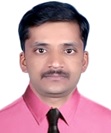 